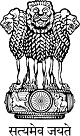 Statement by India at the Universal Periodic Review (UPR) Working Group 38th Session (03-14 May 2021) : 3rd UPR of Paraguay - Interactive Dialogue, delivered by Ms. Seema Pujani, Second Secretary, Permanent Mission of India [Geneva, 05 May 2021]Madam President,
We warmly welcome the presentation by the delegation of Paraguay.2.	We commend the measures outlined in the National Report of Paraguay to promote and protect human rights since the last review in 2016. We note with appreciation the creation of the Paraguay Sustainable Development Goals Commission as well as the many initiatives taken for the realisation of the economic, social and cultural rights of the people.3.	In the spirit of constructive cooperation, India recommends the following to Paraguay:Further strengthen the National Human Rights Institution, the Office of the Ombudsman, in accordance with the Paris Principles;Consider measures for ensuring access to education; and,Continue with initiatives in furtherance of gender equality.4.	We wish the delegation of Paraguay all the success in its review.Thank you, Madam President.  *****